 11.07.2019                                   с. Рязановка                                           № 35-пО признании многодетной семьи  Юсуповой Заремы Кулдубаевны нуждающейся в улучшении жилищных условийНа основании решения жилищной комиссии муниципального образования Рязановский сельсовет №  02 от 11.07.2019 «О признании многодетной семьи нуждающейся в улучшении жилищных условий», руководствуясь постановлением Правительства РФ № 979 от 27.12.2007 года, ст. 5 Закона Оренбургской области от 23.11.2005 года № 2733/489-III-ОЗ «О порядке ведения органами местного самоуправления учета граждан в качестве нуждающихся в жилых помещениях, предоставляемых по договорам социального найма», в соответствии со ст. 5 Устава муниципального образования Рязановский сельсовет, администрация Рязановского сельсовета постановляет:Признать многодетную семью Юсуповой Заремы Кулдубаевны нуждающейся в улучшении жилищных условий.Состав семьи  4 человека:мать- Юсупова Зарема Кулдубаевна 07.08.1988 г.р.;дочь- Юсупова Алина Алексеевна 22.02.2014 г.р.;дочь- Дусенбаева Азалия Тлеугалиевна 19.11.2017 г.р;сын – Дусенбаев Арман Тлеугалиевич 04.06.2019 г.р.Секретарю жилищной комиссии на основании заявления  Юсуповой З.К. произвести регистрацию.Настоящее постановление вступает в силу после подписания.Глава муниципального образования                                     А.В. Брусилов Разослано: в дело, прокурору района, Юсуповой З.К.	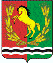 АДМИНИСТРАЦИЯМУНИЦИПАЛЬНОГО ОБРАЗОВАНИЯ РЯЗАНОВСКИЙ СЕЛЬСОВЕТ АСЕКЕВСКОГО РАЙОНА ОРЕНБУРГСКОЙ ОБЛАСТИП О С Т А Н О В Л Е Н И Е